GEBET    		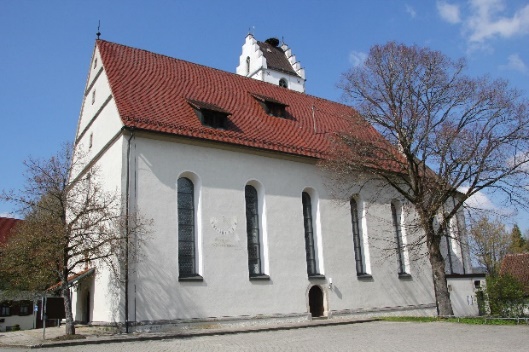 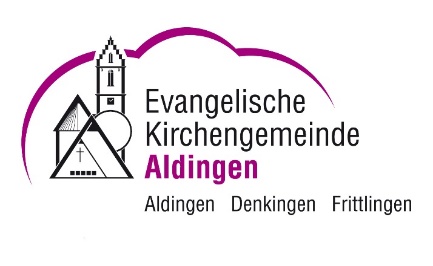 im 	Dezember 2022 	und Januar 2023		24 Der Herr segne dich und behüte dich; 25 der Herr lasse sein Angesicht leuchten über dir und sei dir gnädig; 26 der Herr hebe sein Angesicht auf dich und gebe dir Frieden. 4.Mose 6,24-26Danke für den DAF am 06. November, aber auch für alle Gottesdienste, die wir in unserer Gemeinde habenfür die sehr gute Geistliche Abendmusik am 26.Novemberfür zwei sehr inhaltsreiche Bibel.Themen.Abende am 14. u. 15. November mit Nicola Vollkommerfür den guten Verlauf des Emmaus-Kursesfür die schöne und gut besuchte Ausstellungs-Eröffnung 300 Jahre Mauritius-Kirche in Aldingen am 19.11. und die sehr gelungene Ausstellung im MuseumBitteum Mitarbeiter / innen für die Kindergärtenfür die Aktion „Jung singt Senior“: In der Adventszeit gehen Karin Pohl und einige Kinder zu Senioren, um Ihnen zur Freude und zur Glaubensstärkung Lieder zu singen.um ehrenamtliche Mitarbeiterinnen für die Mädchen-Jungscharum Sängerinnen und Sänger für den Christvesper-Chorum Erwachsene, die gerne beim Krippenspiel am Heiligen Abend mitwirkenum Freiwillige, die gern bei dem geplanten Weihnachtsmarkt an der Kirche am 17. Dezember mitwirken zugunsten des neuen Gemeindehausesfür das Konzert am dritten Advent mit Andi Weiss zum Thema: „Es wird nicht dunkel bleiben“um ein gutes Miteinander in der Gemeindefür das Projekt „Gemeindehaus“: Möge unser Herr den Kirchengemeinderat leiten, die richtigen Entscheidungen zu treffen. Und wir bitten auch um die nötigen finanziellen Mittel, die wir brauchen.Möge unser Herr es schenken, dass viele Menschen zum Glauben an Jesus Christus kommen.Wir bitten für die Advents- und Weihnachtszeit: Für die Gottesdienste und alle VeranstaltungenEine Neuerung: Zusätzlich zum Frühgebet wird es jeweils am 1. Sonntag des Monats eine Gebetszeit in der Kirche geben von 19:00 Uhr bis 19:30 Uhr. Herzliche Einladung.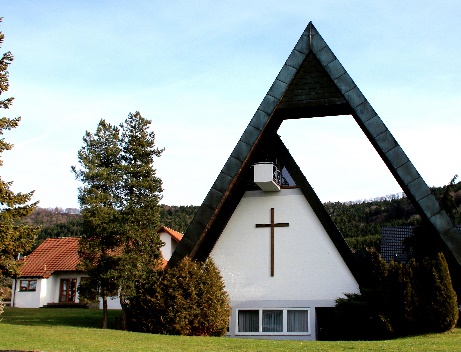 Herzliche Grüße von der                              Evang. Kirchengemeinde Aldingen        